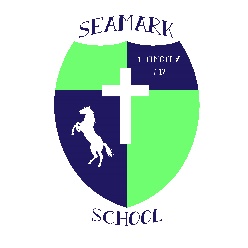 PRINCIPAL RECOMMENDATIONName of Student: _____________________ 	Date: _______________  Current grade: ______Name of Principal: _____________________	School: ______________  Enrolled since: _______Compared to students school-wide in the same grade level, this student’s academic performance would rank: Compared to student’s school wide in the same grade level, this student’s attendance history would	be classified as:What has the child’s discipline history been at your school?Did you know this student’s guardians? YES  NO  How would you describe your relationship with the guardian(s)?_________________________________________________________________________________________________________________________Is the student in good standing and eligible to return to your school? YES NO What is the reason for this child to leave your school? __________________________May we contact you directly for future questions? YES NO If so, what is your preferred contact phone number _______________and/or email _________________________Feel free to use the back of this page to include any other comments you wish to share: ReadingLanguage ArtsMathScienceThis student compares to like students Top 5% of peersTop 10% of peers76-90% of peers51-75% of peers26-50% of peers 25% or lowerTop 5% of peersTop 10% of peers76-90% of peers51-75% of peers26-50% of peers 25% or lowerTop 5% of peersTop 10% of peers76-90% of peers51-75% of peers26-50% of peers 25% or lowerTop 5% of peersTop 10% of peers76-90% of peers51-75% of peers26-50% of peers 25% or lower___ Student was rarely absent or tardy____Student had a high number of absences/tardiness and was monitored by Attendance Team___ Student had an average number of absences /tardiness compared to like aged peers.____Student had excessive number of absences/tardiness.Minor Incidents (no suspensions in or out of school)Moderate Incidents (includes in-school or up to 3 days out of school suspension)Severe Incidents (more than 5 days of in-school AND/OR 3 days of out of school suspension in an academic year)Current YearWhile enrolled at your sitePrevious schools (as note in records you received)